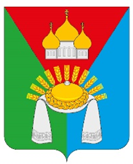 Российская ФедерацияСОВЕТ НАРОДНЫХ ДЕПУТАТОВМАНИНСКОГО СЕЛЬСКОГО ПОСЕЛЕНИЯКАЛАЧЕЕВСКОГО МУНИЦИПАЛЬНОГО РАЙОНА
ВОРОНЕЖСКОЙ ОБЛАСТИР Е Ш Е Н И Еот 23 октября   2023 г.	№ 151с. МаниноПриложение                                                                                                                                              к решению Совета народных депутатов  Манинского сельского поселения Калачеевского муниципального района  Воронежской области                                                                                                                      от 23.10.2023 г. № 151      СОГЛАШЕНИЕ между администрацией Манинского сельского поселения Калачеевского  муниципального района Воронежской области и администрацией Калачеевского муниципального района Воронежской области о передаче осуществления полномочий  по организации  водоснабжения в границах Манинского сельского     поселения Калачеевского муниципального района Воронежской областиг. Калач							        «_____»__________ 2023 г.Администрация Манинского сельского поселения Калачеевского муниципального района Воронежской области (далее – администрация Поселения), в лице главы Манинского сельского поселения Калачеевского муниципального района Воронежской области Борщева Сергея Николаевича, действующего на основании Устава, с одной стороны, и администрация Калачеевского муниципального района Воронежской области (далее - администрация Района), в лице исполняющего обязанности главы администрации Калачеевского муниципального района Воронежской области Котолевского Николая Тимофеевича, действующего на основании Устава Калачеевского муниципального района Воронежской области, решения Совета народных депутатов Калачеевского муниципального района Воронежской области от 22.09. 2023 года № 18 с другой стороны, (далее - Стороны), руководствуясь пунктом 4 статьи 15 Федерального закона от 06.10.2003 г. № 131-ФЗ «Об общих принципах организации местного самоуправления в Российской Федерации», Уставом Калачеевского муниципального района Воронежской области, Уставом Манинского сельского  поселения Калачеевского муниципального района Воронежской области, Порядком заключения соглашений органами местного самоуправления Манинского сельского поселения Калачеевского муниципального района Воронежской области с органами местного самоуправления Калачеевского муниципального района Воронежской области о передаче (принятии) осуществления полномочий по решению вопросов местного значения от «14» декабря 2023 г. №22, решением Совета народных депутатов Манинского сельского  поселения Калачеевского муниципального района Воронежской области от «21» августа 2023 года № 146, решением Совета народных депутатов Калачеевского муниципального района Воронежской области от «22» сентября 2023 года № 18, заключили настоящее Соглашение о передаче осуществления полномочий сельского поселения по организации  водоснабжения о нижеследующем:1. Предмет Соглашения1.1. Предметом настоящего Соглашения является передача администрацией Поселения администрации Района своих полномочий по организации  водоснабжения в границах  Манинского сельского поселения Калачеевского муниципального района Воронежской области, а именно: а) организация водоснабжения населения, в том числе принятие мер по организации водоснабжения населения в случае невозможности исполнения организациями, осуществляющими горячее водоснабжение, холодное водоснабжение, своих обязательств либо в случае отказа указанных организаций от исполнения своих обязательств;б) определение для централизованной системы холодного водоснабжения поселения, муниципального округа, городского округа гарантирующей организации; в) согласование вывода объектов централизованных систем горячего водоснабжения, холодного водоснабжения в ремонт и из эксплуатации; г) утверждение схем водоснабжения поселений, муниципальных округов, городских округов;д) утверждение технических заданий на разработку инвестиционных программ;е)   согласование инвестиционных программ;з) заключение соглашений об условиях осуществления регулируемой деятельности в сфере водоснабжения.2. Порядок определения объема финансовых средств2.1. Исполнение полномочий по предмету настоящего Соглашения осуществляется за счет иных межбюджетных трансфертов из бюджета Манинского сельского поселения Калачеевского муниципального района Воронежской области, предназначенных для исполнения администрацией Района переданных по настоящему Соглашению части полномочий, в размере 834 (восемьсот тридцать четыре) руб. 00 коп. в 2023 году, в размере 3336 ( три тысячи триста тридцать шесть) руб. 00 коп. в 2024 году, в размере  3336 (три тысячи триста тридцать шесть ) руб. 00 коп. в 2025 году.	2.2. Иные межбюджетные трансферты могут направляться на:а) оплату труда с начислениями работника, непосредственно участвующего в осуществлении переданных полномочий администрации Поселения;б)  материально-техническое обеспечение;в) расходы связанные с реконструкцией, модернизацией объектов водоснабжения, в том числе софинансирование мероприятий национальных, федеральных проектов, государственных программ Воронежской области;г) расходы связанные с выполнением проектно-изыскательских работ, разработкой проектно-сметной документации на реконструкцию, модернизацию объектов водоснабжения; д) оплату услуг: технологического присоединения, строительного контроля, заказчика-застройщика;е) оплату услуг по сбору исходной документации при разработке проектно-сметной документации при реконструкции, модернизации объектов водоснабжения;ж) иные расходы.3. Права и обязанности сторон3.1. Администрация Поселения:3.1.1. Обеспечивает своевременное и в полном объеме перечисление финансовых средств, предназначенных для исполнения переданных по настоящему Соглашению полномочий, в виде иных межбюджетных трансфертов из бюджета Поселения в бюджет Района.3.1.2. Осуществляет контроль за целевым использованием финансовых средств и исполнением переданных полномочий. 3.2. Администрация Района:3.2.1. Исполняет полномочия по предмету настоящего Соглашения в соответствии с законодательством Российской Федерации и Воронежской области, а также муниципальными правовыми актами Калачеевского муниципального района Воронежской области.  3.2.2. Ежеквартально, не позднее 5 числа, следующего за отчетным периодом, представляет администрации Поселения отчет об использовании финансовых средств, переданных по настоящему Соглашению.4. Ответственность сторон4.1. Установление факта неоднократного (2 раза и более) ненадлежащего осуществления любой из Сторон обязанностей по настоящему Соглашению является основанием для одностороннего расторжения настоящего Соглашения. Расторжение Соглашения влечет за собой возврат перечисленных финансовых средств, за вычетом фактических расходов, подтвержденных документально, в течение 30 рабочих дней с момента подписания Соглашения о расторжении или получения письменного уведомления о расторжении Соглашения.4.2. Администрация Района несет ответственность за осуществление переданных полномочий в той мере, в какой эти полномочия обеспечены финансовыми средствами бюджета Поселения.4.3. В случае неисполнения администрацией Поселения вытекающих из настоящего Соглашения обязательств по финансированию переданных полномочий, администрация Района вправе требовать расторжения настоящего Соглашения, а также возмещения понесенных убытков.5. Срок действия, основания и порядок прекращения действия Соглашения5.1. Настоящее Соглашение вступает в силу после официального опубликования и действует по 31.12.2025 года.5.2. Действие настоящего Соглашения может быть прекращено досрочно:5.2.1. По соглашению Сторон.5.2.2. В одностороннем порядке в случае:- изменения законодательства Российской Федерации, влекущие изменение условий настоящего Соглашения;- неоднократного (2 раза и более) неисполнения или ненадлежащего исполнения одной из Сторон своих обязательств в соответствии с настоящим Соглашением;- если осуществление полномочий становится невозможным, либо при сложившихся условиях эти полномочия могут быть наиболее эффективно осуществлены администрацией Поселения самостоятельно;- по инициативе администрации Района.5.3. Уведомление о расторжении настоящего Соглашения в одностороннем порядке направляется второй стороне не менее чем за 10 календарных дней до дня предполагаемого расторжения настоящего Соглашения.6. Заключительные положения6.1. Все изменения и дополнения к настоящему Соглашению вносятся по взаимному согласию Сторон и оформляются дополнительными соглашениями в письменной форме, подписанными уполномоченными представителями Сторон.   Дополнительные соглашения являются неотъемлемой частью настоящего Соглашения.6.2. По вопросам, не урегулированным настоящим Соглашением, но возникающим в ходе его реализации, Стороны будут руководствоваться законодательством Российской Федерации.6.3. Споры, связанные с исполнением настоящего Соглашения, разрешаются путем проведения переговоров или в судебном порядке.6.4. Настоящее Соглашение составлено в двух экземплярах, имеющих одинаковую юридическую силу, по одному для каждой из Сторон.7. Подписи и реквизиты СторонПорядок определения иных межбюджетных трансфертов бюджета Манинского сельского поселения Калачеевского муниципального района Воронежской области бюджету Калачеевского муниципального района Воронежской области на выполнение переданных полномочий по организации  водоснабжения в границах Манинского сельского поселения  Калачеевского муниципального района Воронежской областиРазмер иных межбюджетных трансфертов на 2023-2025 годы рассчитывается по формуле:W = (К/12 x N/Y)/46331*P+Sгде:                                                             W – размер иных межбюджетных трансфертов бюджету муниципального района;K – годовой фонд оплаты труда специалистов с начислениями, осуществляющих выполнение переданных полномочий; N – количество фактически отработанного времени работником, осуществляющим  выполнение переданных полномочий, месяцев;Y – количество поселений, передающих полномочия;P – численность населения поселения, передающего полнопочия;  S – сумма средств на реализацию мероприятий по выполнению проектно-изыскательских работ, разработке проектно-сметной документации на реконструкцию, модернизацию объектов водоснабжения, в том числе софинансирование мероприятий национальных, федеральных проектов, государственных программ Воронежской области.S=ТП+ЗЗ+СК+С+ИД+ИРТП - оплата услуг технологического присоединения;ЗЗ - оплата услуг заказчика-застройщика;СК - оплата услуг строительного контроля;С - сумма софинансирования;ИД - расходы на сбор исходных данных;ИР – иные расходы связанные  с проектированием, реконструкцией, модернизацией объектов водоснабжения.          Годовой фонд оплаты труда с начислениями работников, непосредственно участвующих в осуществлении переданных полномочий в администрации Калачеевского муниципального района Воронежской области 1384902 рубля.Расчет иных межбюджетных трансфертов бюджета Манинского сельского поселения Калачеевского муниципального района Воронежской области бюджету Калачеевского муниципального района Воронежской области на выполнение переданных полномочий по организации водоснабжения на 2023 - 2025 годыО внесении изменений в решение Совета народных депутатов Манинского сельского поселения от 21.08.2023 г. № 146 «О передаче осуществления полномочий по организации водоснабжения в границах Манинского сельского поселения Калачеевского муниципального района Воронежской области»В целях приведения нормативных правовых актов Манинского сельского поселения в соответствие действующему законодательству Совет народных депутатов Манинского сельского поселения Калачеевского муниципального района Воронежской области решил:1. Внести в решение Совета народных депутатов Манинского сельского поселения от 21.08.2023 г. № 146 «О передаче осуществления полномочий по организации водоснабжения в границах Манинского сельского поселения Калачеевского муниципального района Воронежской области» следующие изменения:1.1. Приложение 1 к решению изложить в новой редакции согласно приложению к настоящему решению.2. Опубликовать настоящее решение в Вестнике муниципальных правовых актов Манинского сельского поселения Калачеевского муниципального района Воронежской области.3. Контроль за исполнением настоящего решения оставляю за собой.Глава Манинского сельского поселения                                          С.Н.Борщев
исполняющий обязанности главы администрации Калачеевскогомуниципального районаВоронежской области_______________ Н.Т. Котолевский«__» ________________ 202_ г.М.П.Глава Манинского сельского поселенияКалачеевского муниципального районаВоронежской области___________________С.Н.Борщев«__» _________________ 202_г.М.П. № п/пНаименование поселенияСумма иных межбюджетных трансфертов бюджета Манинского сельского поселения Калачеевского муниципального района Воронежской области бюджету Калачеевского муниципального района Воронежской области на выполнение переданных полномочий, руб.Сумма иных межбюджетных трансфертов бюджета Манинского сельского поселения Калачеевского муниципального района Воронежской области бюджету Калачеевского муниципального района Воронежской области на выполнение переданных полномочий, руб.Сумма иных межбюджетных трансфертов бюджета Манинского сельского поселения Калачеевского муниципального района Воронежской области бюджету Калачеевского муниципального района Воронежской области на выполнение переданных полномочий, руб.№ п/пНаименование поселения2023 г. 2024 г.2025 г.1.Манинское сельское поселение83433363336